ПРОЄКТ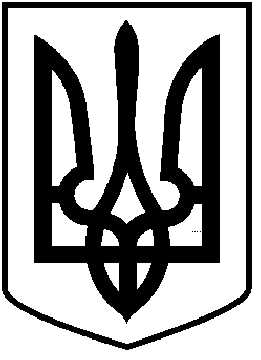 ЧОРТКІВСЬКА  МІСЬКА  РАДА ВІСІМДЕСЯТ П’ЯТА СЕСІЯ ВОСЬМОГО СКЛИКАННЯРІШЕННЯ	 30 січня 2024  року                                                                                       № м. ЧортківПро продаж земельної ділянки площею 0,1095 га, по вул. Заводська,*** в м. Чортків Тернопільської областіРозглянувши заяву  *** від 24.01.2023 р., рішення міської ради № 1827 від 08 грудня 2023 року «Про проведення експертної грошової оцінки земельної ділянки несільськогосподарського призначення, що підлягає передачі у власність шляхом викупу по вул.Заводська,*** в м.Чортків Тернопільської області», беручи до уваги звіт, рецензію на звіт, про експертну грошову оцінку, відповідно до статей 12, 81, 120, 122, 127, 128, абзаців 1-2 частини 2 статті 134, 201 Земельного кодексу України,  керуючись пунктом 34 частини 1 статті 26, статтею 59 Закону України «Про місцеве самоврядування в Україні», міська радаВИРІШИЛА:1.Погодити звіт про експертну грошову оцінку земельної ділянки, кадастровий номер 6125510100:01:015:***, площею 0,1095 га, категорія земель: землі житлової та громадської забудови (код – 200), для будівництва та обслуговування будівель торгівлі (код згідно з КВЦПЗ – 03.07), по вул.Заводська,*** в м.Чортків Тернопільської області, що підлягає продажу ***., в сумі 309170 грн. (триста дев’ять тисяч сто сімдесят гривень 00 копійок) у розрахунку 282,35 грн. (двісті вісімдесят дві гривні 35 коп.) за 1 (один) кв.м.2.Продати земельну ділянку, зазначену в пункті 1 цього рішення, ***, за ціною в сумі 309170 грн. (триста дев’ять тисяч сто сімдесят гривень 00 копійок) у розрахунку 282,35 грн. (двісті вісімдесят дві гривні 35 коп.) за 1 (один) кв.м.3.Затвердити ціну продажу земельної ділянки, зазначеної в пункті 1 цього рішення, визначену на підставі висновку про експертну грошову оцінку земельної ділянки несільськогосподарського призначення (дата оцінки -______), який є невід’ємною частиною складеного ТОВ «Західне земельне агентство» звіту про експертну грошову оцінку земельної ділянки, у розмірі 309170 грн. (триста дев’ять тисяч сто сімдесят гривень 00 копійок) у розрахунку 282,35 грн. (двісті вісімдесят дві гривні 35 коп.) за 1 (один) кв.м.4.Припинити дію договору оренди земельної ділянки укладеного 17.10.2023 року, зареєстрованого 18.10.2023 року, номер запису про інше речове право 52217148, згідно витягу з Державного реєстру речових прав на нерухоме майно про реєстрацію іншого речового права, вул. Заводська,*** в м.Чортків Тернопільської області, в момент набуття права власності на вказану земельну ділянку5.Договором купівлі-продажу земельної ділянки встановити, що право власності на дану земельну ділянку, виникає у покупця з моменту державної реєстрації цього права після нотаріального посвідчення договору купівлі-продажу земельної ділянки. 6.Зобов’язати ***.:6.1.укласти в місячний термін договір купівлі-продажу, зазначеної в пункті 1 цього рішення, земельної ділянки з Чортківською міською радою, здійснити нотаріальне посвідчення правочину та зареєструвати право власності на земельну ділянку, відповідно до вимог законодавства України;6.2.своєчасно сплачувати земельний податок, використовувати земельну ділянку за її цільовим призначенням, дотримуватись меж земельної ділянки та правил добросусідства;6.3.забезпечувати вільний доступ до земельної ділянки, зазначеної в пункті 1 цього рішення, для контролю за дотриманням покупцем умов продажу земельної ділянки та для прокладання нових, ремонту та експлуатації існуючих інженерних мереж і споруд, розміщених у межах земельної ділянки.7.Попередити ***., що право власності на земельну ділянку може бути припинено відповідно до статей 140, 143 Земельного кодексу України. 8.Копію рішення направити заявнику.9.Контроль за виконанням рішення покласти на постійну комісію міської ради з питань містобудування, земельних відносин, екології.Міський голова                                                               Володимир  ШМАТЬКОЗазуляк А. І.Дзиндра Я. П.Гурин В. М.Польний А.В.Губ’як Р. Т.